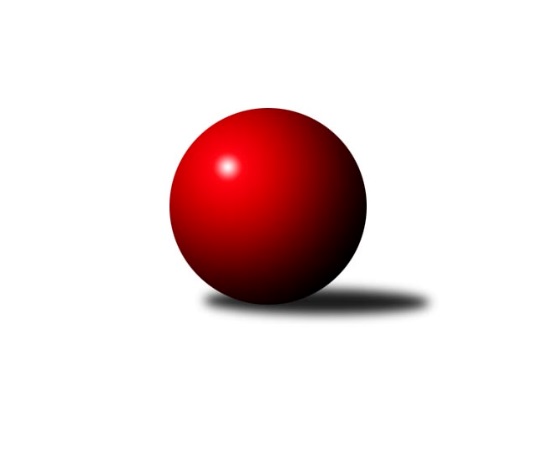 Č.17Ročník 2018/2019	8.3.2019Nejlepšího výkonu v tomto kole: 1624 dosáhlo družstvo: TJ Lokomotiva Liberec BKP2 Libereckého kraje 2018/2019Výsledky 17. kolaSouhrnný přehled výsledků:TJ Kuželky Česká Lípa C	- TJ Sokol Blíževedly B	5:1	1556:1513	6.0:2.0	6.3.TJ Lokomotiva Liberec B	- TJ Bižuterie Jablonec n. N. B	5:1	1624:1579	6.0:2.0	7.3.TJ Doksy C	- SK Skalice C	2:4	1532:1608	3.0:5.0	8.3.Tabulka družstev:	1.	SK Skalice C	15	11	0	4	58.0 : 32.0 	68.0 : 52.0 	 1614	22	2.	TJ Lokomotiva Liberec B	15	9	0	6	51.0 : 39.0 	67.0 : 53.0 	 1586	18	3.	TJ Bižuterie Jablonec n. N. B	15	7	0	8	43.5 : 46.5 	63.0 : 57.0 	 1586	14	4.	TJ Doksy C	15	6	1	8	42.5 : 47.5 	58.0 : 62.0 	 1564	13	5.	TJ Kuželky Česká Lípa C	14	6	1	7	38.0 : 46.0 	51.5 : 60.5 	 1540	13	6.	TJ Sokol Blíževedly B	14	7	0	7	46.0 : 38.0 	58.5 : 53.5 	 1606	12*	7.	TJ Doksy D	14	3	2	9	27.0 : 57.0 	42.0 : 70.0 	 1482	8  * Družstvu TJ Sokol Blíževedly B jsou v konečné tabulce odečteny 2 body
Podrobné výsledky kola:	 TJ Kuželky Česká Lípa C	1556	5:1	1513	TJ Sokol Blíževedly B	Jiří Kraus	 	 214 	 191 		405 	 2:0 	 382 	 	193 	 189		Jana Hřebenová	Pavel Leger	 	 219 	 184 		403 	 2:0 	 350 	 	176 	 174		Aneta Kuchyňková	Miloslav Pöra	 	 189 	 225 		414 	 2:0 	 375 	 	172 	 203		Radim Houžvička	Vojtěch Grus	 	 174 	 160 		334 	 0:2 	 406 	 	191 	 215		Ludmila Tomáškovározhodčí: Miroslav MalýNejlepší výkon utkání: 414 - Miloslav Pöra	 TJ Lokomotiva Liberec B	1624	5:1	1579	TJ Bižuterie Jablonec n. N. B	Bohumír Dušek	 	 211 	 206 		417 	 2:0 	 381 	 	180 	 201		Daniel Paterko	Zdeněk Adamec	 	 204 	 193 		397 	 2:0 	 338 	 	174 	 164		Iva Kunová	Miroslav Lapáček	 	 199 	 163 		362 	 0:2 	 434 	 	205 	 229		Josef Kuna	Jan Pašek st.	 	 218 	 230 		448 	 2:0 	 426 	 	214 	 212		David Vinczerozhodčí: Dušek BohumírNejlepší výkon utkání: 448 - Jan Pašek st.	 TJ Doksy C	1532	2:4	1608	SK Skalice C	Zdeněk Chadraba	 	 204 	 234 		438 	 2:0 	 360 	 	199 	 161		Robert Křenek	Natálie Kozáková	 	 201 	 197 		398 	 1:1 	 388 	 	188 	 200		Libor Křenek	Eva Šimonová	 	 170 	 155 		325 	 0:2 	 432 	 	211 	 221		David Chýlek	Michal Valeš	 	 179 	 192 		371 	 0:2 	 428 	 	199 	 229		Martin Zemanrozhodčí: Kozáková PetraNejlepší výkon utkání: 438 - Zdeněk ChadrabaPořadí jednotlivců:	jméno hráče	družstvo	celkem	plné	dorážka	chyby	poměr kuž.	Maximum	1.	Vlastimil Václavík 	TJ Sokol Blíževedly B	445.47	294.8	150.7	4.3	6/6	(496)	2.	Olga Syková 	TJ Bižuterie Jablonec n. N. B	430.50	297.7	132.8	7.6	4/6	(448)	3.	Josef Kuna 	TJ Bižuterie Jablonec n. N. B	426.71	292.5	134.2	5.4	6/6	(459)	4.	Bohumír Dušek 	TJ Lokomotiva Liberec B	426.58	294.1	132.5	5.7	6/6	(459)	5.	David Vincze 	TJ Bižuterie Jablonec n. N. B	425.58	295.8	129.8	6.7	4/6	(462)	6.	Martin Zeman 	SK Skalice C	423.17	295.9	127.3	8.5	6/6	(475)	7.	David Chýlek 	SK Skalice C	421.81	297.7	124.1	6.5	4/6	(463)	8.	Dan Paszek 	TJ Kuželky Česká Lípa C	420.96	291.0	130.0	8.5	5/6	(444)	9.	Zdeněk Chadraba 	TJ Doksy C	420.58	288.9	131.7	6.9	6/6	(451)	10.	Jakub Šimon 	TJ Doksy C	411.00	293.7	117.3	10.0	6/6	(455)	11.	Stanislava Kroupová 	TJ Sokol Blíževedly B	409.17	282.0	127.2	9.7	6/6	(452)	12.	Jaromír Tomášek 	TJ Lokomotiva Liberec B	407.13	290.6	116.5	10.3	5/6	(440)	13.	Natálie Kozáková 	TJ Doksy C	404.21	282.4	121.8	10.1	6/6	(429)	14.	Libor Křenek 	SK Skalice C	401.81	291.6	110.2	11.8	6/6	(470)	15.	Iveta Seifertová  ml.	TJ Bižuterie Jablonec n. N. B	397.29	276.1	121.2	8.7	4/6	(420)	16.	Jan Pašek  st.	TJ Lokomotiva Liberec B	395.68	281.6	114.1	11.5	6/6	(448)	17.	Radim Houžvička 	TJ Sokol Blíževedly B	393.83	281.2	112.7	12.0	5/6	(422)	18.	Jiří Horník 	SK Skalice C	391.62	276.0	115.6	9.0	5/6	(426)	19.	Václav Bláha  st.	TJ Doksy D	389.94	278.9	111.0	12.6	5/6	(425)	20.	Václav Žitný 	TJ Kuželky Česká Lípa C	388.20	276.7	111.5	10.5	5/6	(428)	21.	Martin Foltyn 	SK Skalice C	387.50	271.8	115.8	11.9	4/6	(419)	22.	Aleš Stach 	TJ Doksy D	386.88	270.8	116.1	8.1	5/6	(415)	23.	Zdeněk Adamec 	TJ Lokomotiva Liberec B	386.38	274.1	112.3	9.9	4/6	(411)	24.	Ludmila Tomášková 	TJ Sokol Blíževedly B	382.19	278.8	103.4	13.0	6/6	(436)	25.	Pavel Leger 	TJ Kuželky Česká Lípa C	378.00	275.9	102.1	16.1	4/6	(408)	26.	Marie Kubánková 	TJ Kuželky Česká Lípa C	371.85	269.9	102.0	13.9	5/6	(418)	27.	Klára Stachová 	TJ Doksy D	367.50	270.0	97.5	17.0	4/6	(417)	28.	Kamila Klímová 	TJ Doksy D	362.13	267.9	94.3	15.3	4/6	(373)	29.	Miroslav Lapáček 	TJ Lokomotiva Liberec B	358.38	263.9	94.4	16.3	4/6	(378)	30.	Martina Stachová 	TJ Doksy D	349.57	258.5	91.0	13.7	5/6	(387)	31.	Michal Valeš 	TJ Doksy C	344.00	254.9	89.1	18.1	5/6	(376)	32.	Iva Kunová 	TJ Bižuterie Jablonec n. N. B	332.57	250.7	81.9	20.4	6/6	(403)		Robert Křenek 	SK Skalice C	418.92	286.6	132.3	8.8	3/6	(499)		Miloslav Pöra 	TJ Kuželky Česká Lípa C	414.00	292.0	122.0	15.0	1/6	(414)		Michal Buga 	TJ Bižuterie Jablonec n. N. B	411.67	294.7	117.0	11.0	3/6	(427)		Jiří Kraus 	TJ Kuželky Česká Lípa C	398.20	287.2	111.0	9.5	3/6	(437)		Rostislav Doležal 	SK Skalice C	396.00	278.7	117.3	12.0	1/6	(412)		Miloš Merkl 	TJ Sokol Blíževedly B	395.60	278.0	117.6	8.1	3/6	(442)		Daniel Paterko 	TJ Bižuterie Jablonec n. N. B	395.33	283.5	111.8	7.5	3/6	(429)		Jana Hřebenová 	TJ Sokol Blíževedly B	382.00	277.0	105.0	16.0	1/6	(382)		Jiří Klíma  ml.	TJ Doksy D	379.50	278.5	101.0	14.5	2/6	(387)		Miloš Hamal 	SK Skalice C	367.50	264.3	103.3	10.8	2/6	(401)		Tomáš Ludvík 	TJ Kuželky Česká Lípa C	360.83	271.3	89.5	18.3	2/6	(380)		Libuše Lapešová 	TJ Kuželky Česká Lípa C	357.50	277.0	80.5	21.0	2/6	(390)		Bořek Blaževič 	TJ Lokomotiva Liberec B	354.00	276.0	78.0	19.0	1/6	(354)		Filip Doležal 	TJ Doksy C	352.00	251.5	100.5	13.7	3/6	(372)		Aneta Kuchyňková 	TJ Sokol Blíževedly B	350.50	251.5	99.0	19.8	2/6	(361)		Václav Bláha  ml.	TJ Doksy D	346.89	253.4	93.4	14.3	3/6	(373)		Vojtěch Grus 	TJ Kuželky Česká Lípa C	345.00	270.0	75.0	19.5	1/6	(371)		Dana Bílková 	TJ Kuželky Česká Lípa C	342.33	253.0	89.3	13.3	1/6	(356)		Eva Šimonová 	TJ Doksy C	341.63	258.3	83.4	16.6	2/6	(371)Sportovně technické informace:Starty náhradníků:registrační číslo	jméno a příjmení 	datum startu 	družstvo	číslo startu
Hráči dopsaní na soupisku:registrační číslo	jméno a příjmení 	datum startu 	družstvo	Program dalšího kola:18. kolo13.3.2019	st	17:00	TJ Kuželky Česká Lípa C - TJ Doksy D	14.3.2019	čt	18:00	TJ Bižuterie Jablonec n. N. B - SK Skalice C	15.3.2019	pá	17:00	TJ Doksy C - TJ Lokomotiva Liberec B	Nejlepší šestka kola - absolutněNejlepší šestka kola - absolutněNejlepší šestka kola - absolutněNejlepší šestka kola - absolutněNejlepší šestka kola - dle průměru kuželenNejlepší šestka kola - dle průměru kuželenNejlepší šestka kola - dle průměru kuželenNejlepší šestka kola - dle průměru kuželenNejlepší šestka kola - dle průměru kuželenPočetJménoNázev týmuVýkonPočetJménoNázev týmuPrůměr (%)Výkon1xJan Pašek st.Lok. Liberec B4488xZdeněk ChadrabaDoksy C115.884388xZdeněk ChadrabaDoksy C4382xJan Pašek st.Lok. Liberec B115.244812xJosef KunaJablonec B4342xDavid ChýlekSkalice C114.294325xDavid ChýlekSkalice C4325xMartin ZemanSkalice C113.234285xMartin ZemanSkalice C42812xJosef KunaJablonec B111.64345xDavid VinczeJablonec B4265xDavid VinczeJablonec B109.55426